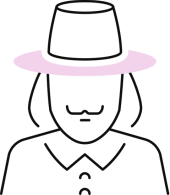 ENGLISH WORKSHEET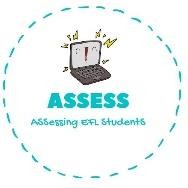 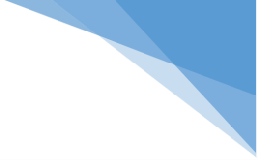 reading1. Put the letter in the corresponding word.Guy Fawkes - Bonfire - Fireworks - Toffe apples - Sparklers -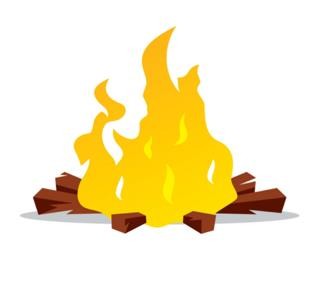 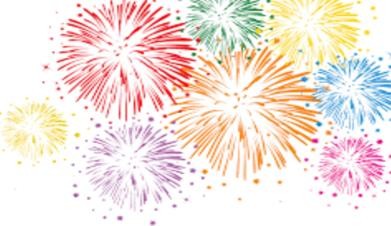 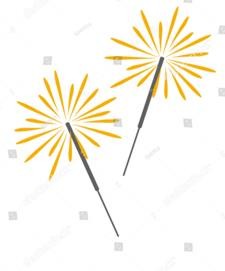 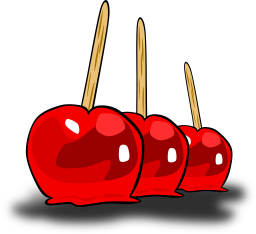 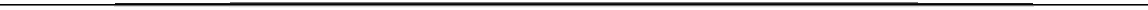 Assessing EFL StudentsTOPIC: CELEBRATIONSSUBTOPICS: Bonfire Night (Culture bridge)LEVEL: _A2 	Name:	Surname:	Nber:	Grade/Class:  	Name:	Surname:	Nber:	Grade/Class:  	Name:	Surname:	Nber:	Grade/Class:  	